https://artprojectsforkids.org/category/view-by-theme/drawing-tutorials/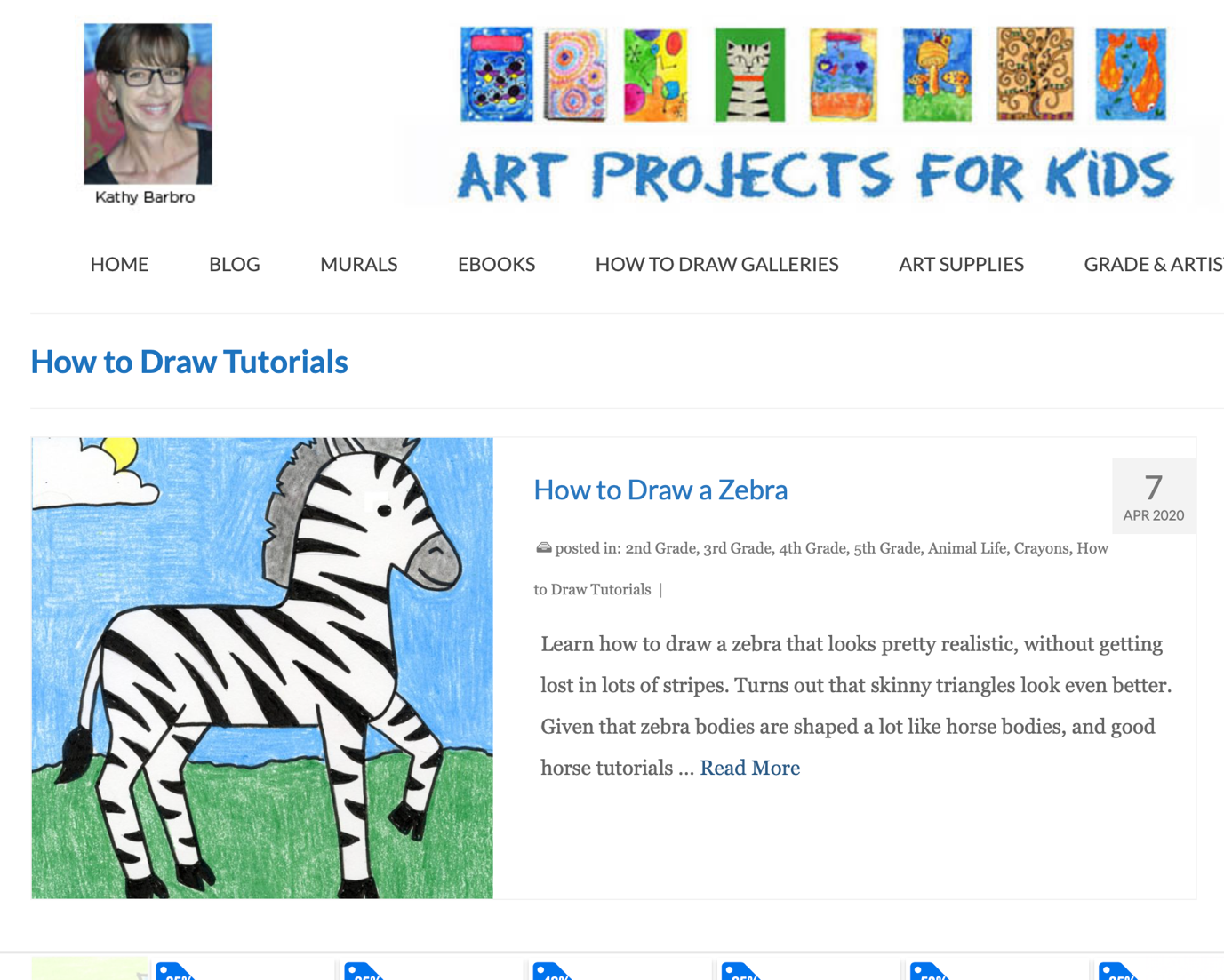 